일시 출국 신청서[Application for Temporary Departure]성    명(Name of Student) : ____________________________________________________________국    적(Nationality) : _________________________________________________________________소속대학(University) : __________________________________________________________________과    정(Program of Study) :Korean Language Training			AssociateBachelor’s					Master’sDoctoral					Integrated Master’s and Doctoral전    공(Major) : _____________________________________________________________________목 적 지(Destination) : _________________________________________________________________출국기간(Period of Departure) : _____._____._____. ∼ _____._____._____.연월일(yyyy/mm/dd)사    유(Reason for Temporary Departure) :__________________________________________________________________________________________________________________________________________________________________________________________________________________________________________________________________  위와 같이 일시 출국하고자 허가 신청하오니 상기 기간 동안 필요한 조치를 취하여 주시기 바랍니다. (I hereby apply for temporary departure and ask for the necessary measures to be taken for the above stated period.)20    .      .      . 연월일(yyyy/mm/dd)신청인 서명(Signature of Applicant) :  ________________________.....................................................................................................................................................................................지도교수의견(Comments of Academic Advisor) :____________________________________________________________________________________________________________________________________________________________________________지도교수명(Name of Academic Advisor) : ________________ 서명(Signature) _________________    연락처(Contact Details) Moblie : _________________  E-mail : ____________________________복학 신고서(Report on Returning to School)성    명(Name of Student) : ____________________________________________________________생년월일(Date of Birth) : _______._______._______. 연월일(yyyy/mm/dd)국    적(Nationality) : __________________________________________________________________소속대학(University) : __________________________________________________________________과    정(Program of Study) :  	Korean Language Training				Associate	Bachelor’s	Master’s	Doctoral				Integrated Master’s and Doctoral전    공(Major) : _____________________________________________________________________휴학기간(Leave of absence period) :_______._______._______. ∼ _______._______._______. 연월일(yyyy/mm/dd) 20    학년도 (봄, 가을) 학기에 복학하고자 신청서를 제출하오니 필요한 조치를 하여 주시기 바랍니다. (I hereby ask for the necessary measures to be taken for my return to school from the (spring, fall) semester of the school year 20     .) 20    .      .      . 연월일(yyyy/mm/dd)신청인 이름(Name of Applicant) : _________________________신청인 서명(Signature of applicant) : _________________________휴학 신청서(Application for Leave of Absence)성    명(Name of Student) : ____________________________________________________________생년월일(Date of Birth) : _______._______._______. 연월일(yyyy/mm/dd)국    적(Nationality) : _____________________________________________________________소속대학(University) : __________________________________________________________________과    정(Program of Study) :  	Korean Language Training				Associate	Bachelor’s	Master’s	Doctoral				Integrated Master’s and Doctoral전    공(Major) : _____________________________________________________________________휴학신청기간(Leave of Absence Period) :_______._______._______. ∼ _______._______._______. 연월일(yyyy/mm/dd)휴학기간 중 연락처(Contact Details during Leave)      전화(Tel) : ______________________________________________________________________      주소(Home Address) : ___________________________________________________________사    유(Reason for Application) :________________________________________________________________________________________________________________________________________________________________________________________________________________________________________________________________________________________________________________________________________________________  위와 같이 휴학하고자 신청하오니 허가하여 주시기 바랍니다. (I hereby apply for leave of absence on account of the reasons stated above and ask for your kind consideration and permission.) 20    .      .      . 연월일(yyyy/mm/dd)신청인 서명(Signature of applicant) : _________________________※ 붙임(Attachment) : 지도교수의견서(Opinion of Academic Advisor)지도교수 의견서(Opinion of Academic Advisor)※ 아래 점선 위의 사항은 학생이 기재하십시오.(Above the dotted line is to be completed by student)학생성명(Name of Student) : ____________________________________________________________생년월일(Date of Birth) : _______._______._______. 연월일(yyyy/mm/dd)국    적(Nationality) : _________________________________________________________________소속대학(University) : __________________________________________________________________과    정(Program of Study) :	Korean Language Training			Associate	Bachelor’s					Master’s	Doctoral					Integrated Master’s and Doctoral용    도(Purpose)	한국어연수기간 연장 신청(Application for Extension of Korean Language Training)	휴학 신청(Application for Leave of Absence)	수학종료 보고(End of Study Report).....................................................................................................................................................................................지도교수의견(Written Comments of Academic Advisor) : 상기 용도에 맞게 수학태도, 수학능력, 한국어능력, 동료학생과의 관계, 적응력, 학위취득가능성 여부, 교육교류에의 기여도 등을 종합적으로 고려하여 서술식으로 기재해 주십시오. ______________________________________________________________________________________________________________________________________________________________________________________________________________________________________________________________________________________________________________________________________________________________________________________________________________________________________________20    .      .      . 연월일(yyyy/mm/dd)지도교수명(Name of Academic Advisor) : ________________ 서명(Signature) _________________    연락처(Contact Details) Moblie : _________________  E-mail : ____________________________<별지서식(Appendix)> 논문 작성 관련 확인 및 지도 사항(Status of Thesis Completion and Instructions)수학 계획서(Study Plan)학생성명(Name of Student) : __________________________________________________________생년월일(Date of Birth) : _______._______._______. 연월일(yyyy/mm/dd)국    적(Nationality) : _________________________________________________________________소속대학(University) : _________________________________________________________________과    정(Program of Study) : Associate	Bachelor’s	Master’s	Doctoral			   Integrated Master’s and Doctoral전    공(Major) : _____________________________________________________________________지도교수명(Name of Academic Advisor) : _______________________________________________수학 상황(State of Progress) ※ 해당란에 기재하십시오.(Please fill in the appropriate columns.) 수학 계획(Study plan)20    .      .      . 연월일(yyyy/mm/dd)학생 서명(Signature of Student) :  ________________________논문작성 세부 계획서(Statement of Thesis/Dissertation Writing)학생성명(Name of Student) : ____________________________________________________________국    적(Nationality) : _________________________________________________________________소속대학(University) : __________________________________________________________________과    정(Program of Study) : Master’s 	Doctoral	Integrated Master’s and Doctoral전    공(Major) : _____________________________________________________________________논문작성 관련 사항(Details Related to Writing Thesis/Dissertation)연구일정(Timeline) 현재 진행 작업내용(Please state what you are working on now specifically.)20    .      .      . 연월일(yyyy/mm/dd)학생 서명(Signature of Student) :  ________________________.....................................................................................................................................................................................지도교수명(Name of Academic Advisor) : ________________ 서명(Signature) _________________    연락처(Contact Details) Moblie : _________________  E-mail : ____________________________논문 제출 확인서(Certification of Thesis/Dissertation Submission)학생성명(Name of Student) : ____________________________________________________________국    적(Nationality) : ______________________________________________________________소속대학(University) : __________________________________________________________________과    정(Program of Study) : Master’s	Doctoral	Integrated Master’s and Doctoral전    공(Major) : _____________________________________________________________________수학기간(Period of Study) : ______._____._____. ∼ ______._____._____. 연월일(yyyy/mm/dd)논문제목(Title of Thesis/Dissertation) : _____________________________________________________________________________________________________________________________________________________________________________________________________________________________________________________________________________________________________________________________________________논문최종심사일(Date of Final Examination) : _______._______._______. 연월일(yyyy/mm/dd)논문제출일(Date of Submission) : _______._______._______. 연월일(yyyy/mm/dd)  본인은 위 학생의 지도교수로서 동 학생이 논문심사에 합격한 석(박)사 학위논문을 제출한 사실을 확인합니다. (As the above student’s academic advisor, I hereby certify that he(or she) has submitted the above titled thesis for Master’s (or Doctoral) degree, and successfully passed in the oral defense of thesis/dissertation.)20    .      .      . 연월일(yyyy/mm/dd)지도교수명(Name of academic advisor) : _________________ 서명(Signature) _________________※ 반드시 봉투에 밀봉하여 ‘인비’로 보내주십시오. 본 평가서는 신문 및 TV 등의 보도용 참고자료로 활용할 예정입니다. (This document is confidential. Please enclose it into an official envelope and sign across the seal when you give it to your student. The information can be used for reference when reporting on the Korean Government Scholarship Program to media channels, etc.)논문 평가서(Evaluation of Thesis/Dissertation)학생성명(Name of Student) : ____________________________________________________________국    적(Nationality) : _________________________________________________________________ 소속대학(University) : __________________________________________________________________과    정(Program of Study) : Master’s	Doctoral	Integrated Master’s and Doctoral전    공(Major) : _____________________________________________________________________취득학위명(Degree Conferred) : _________________________________________________________논문제목(Title of Thesis/Dissertation) : ____________________________________________________________________________________________________________________________________________________________________________논문에 대한 평가(Evaluation on Thesis/Dissertation)20    .      .      . 연월일(yyyy/mm/dd)지도교수명(Name of Academic Advisor) : ________________ 서명(Signature) _________________    연락처(Contact Details) Moblie : _________________  E-mail : ____________________________학사 보고서(Academic Report on Degree Completion)성    명(Name of Student) : ____________________________________________________________생년월일(Date of Birth) : _______._______._______. 연월일(yyyy/mm/dd)국    적(Nationality) : _________________________________________________________________소속대학(University) : __________________________________________________________________과    정(Program of Study) : Associate	Bachelor’s	Master’s	Doctoral			   Integrated Master’s and  전    공(Major) : _____________________________________________________________________지도교수명(Name of Academic Advisor) : ________________________________________________1. 입학일(Date of Admission) : _______._______._______. 연월일(yyyy/mm/dd)2. 이수학기(Semesters Completed) : _______학기(semesters)3. 취득학점(Total Credits/Hours Earned) : _______학점(credits)4. 과정수료일(Date of Completion of Coursework) :_______._______._______. 연월일(yyyy/mm/dd)5. 자격시험일(Date of Qualifying Examination) : _______._______._______. 연월일(yyyy/mm/dd)6. 논문제목(Title of Thesis/Dissertation) :   ___________________________________________________________________________________   ___________________________________________________________________________________7. 논문최종제출예정일 : _______._______._______. 연월일(yyyy/mm/dd)   (Expected Date of Submission)8. 학위취득예정일 : _______._______._______. 연월일(yyyy/mm/dd)   (Expected Date of Degree Conferment)20    .      .      . 연월일(yyyy/mm/dd)학생 서명(Signature of Student) :  ________________________※ 본 양식은 참고용입니다. 공식적인 수학종료보고서는 국외인적자원시스템(www.hurik.go.kr)상의 온라인 양식을 작성한 뒤, 출력물을 소속 대학으로 제출하기 바랍니다.This form is a sample for your reference. In order to submit an official “End of Study Report”, please print the completed online form available at www.hurik.go.kr. 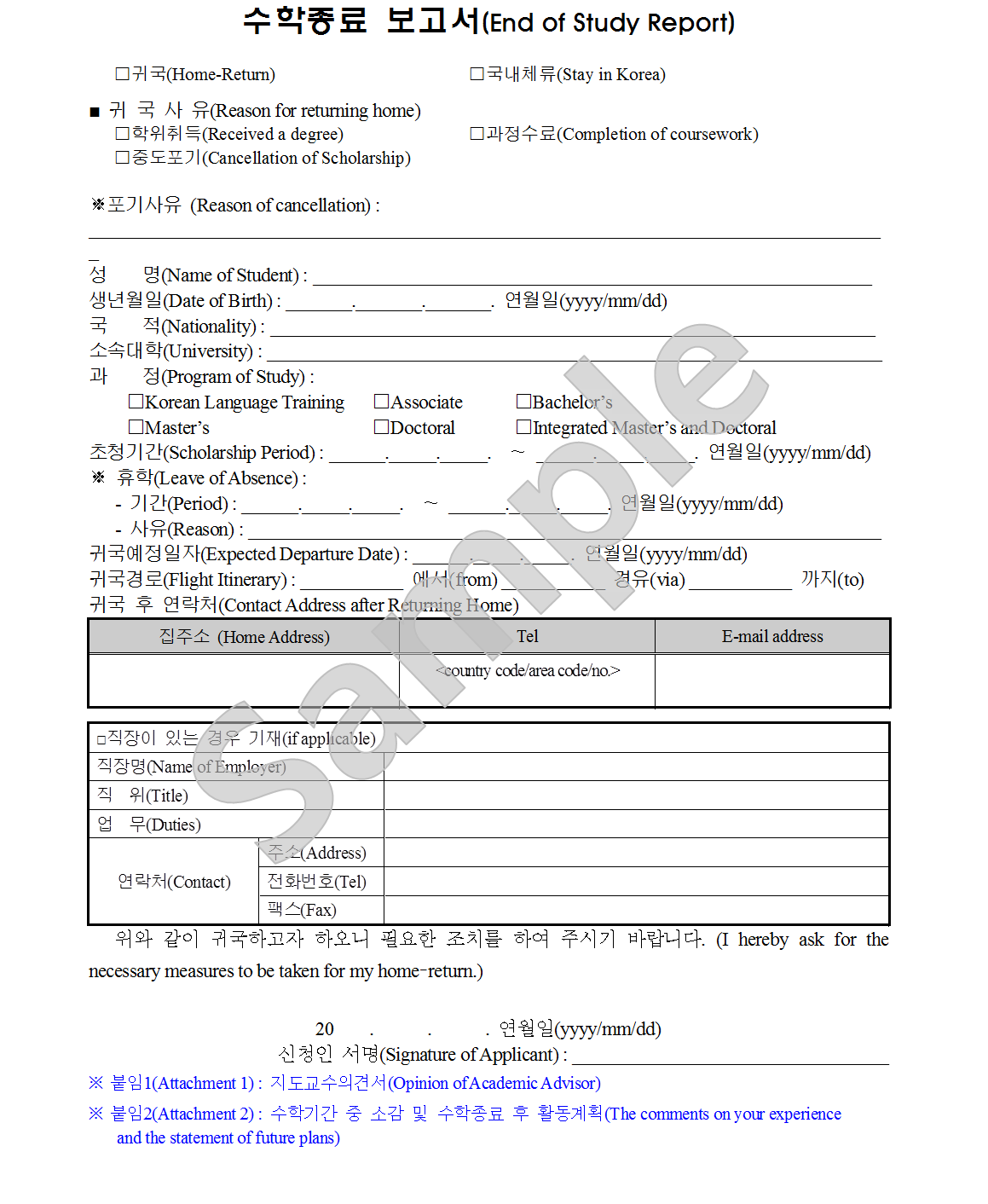 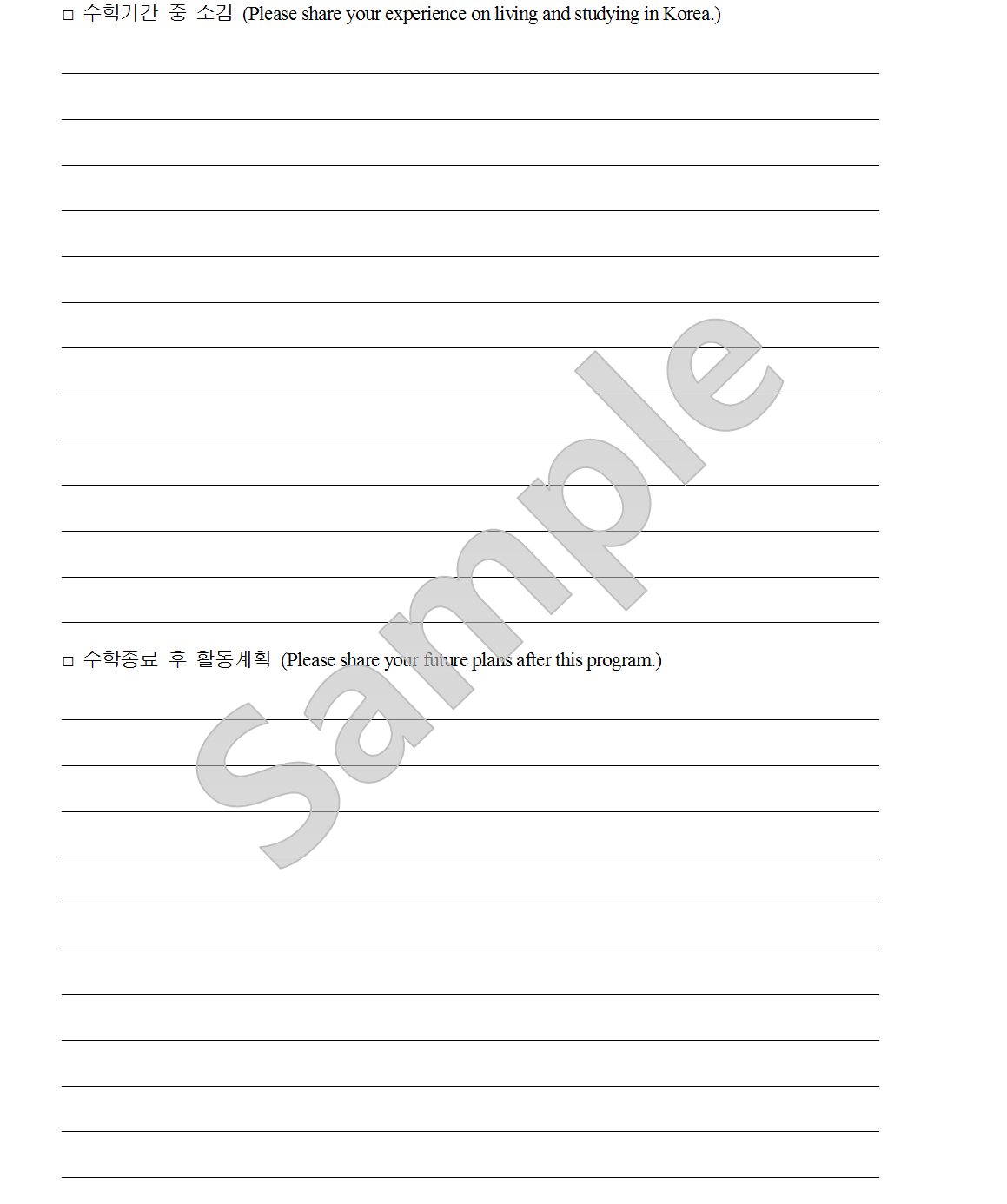 ※ 본 양식은 참고용입니다. 공식적인 논문 인쇄비 신청은 국외인적자원시스템(www.hurik.go.kr)상의 온라인 양식을 작성한 뒤, 출력물을 소속 대학으로 제출하기 바랍니다.This form is a sample for your reference. In order to submit an official “Request for Reimbursement of Publication Expenses”, please print the completed online form available at www.hurik.go.kr. 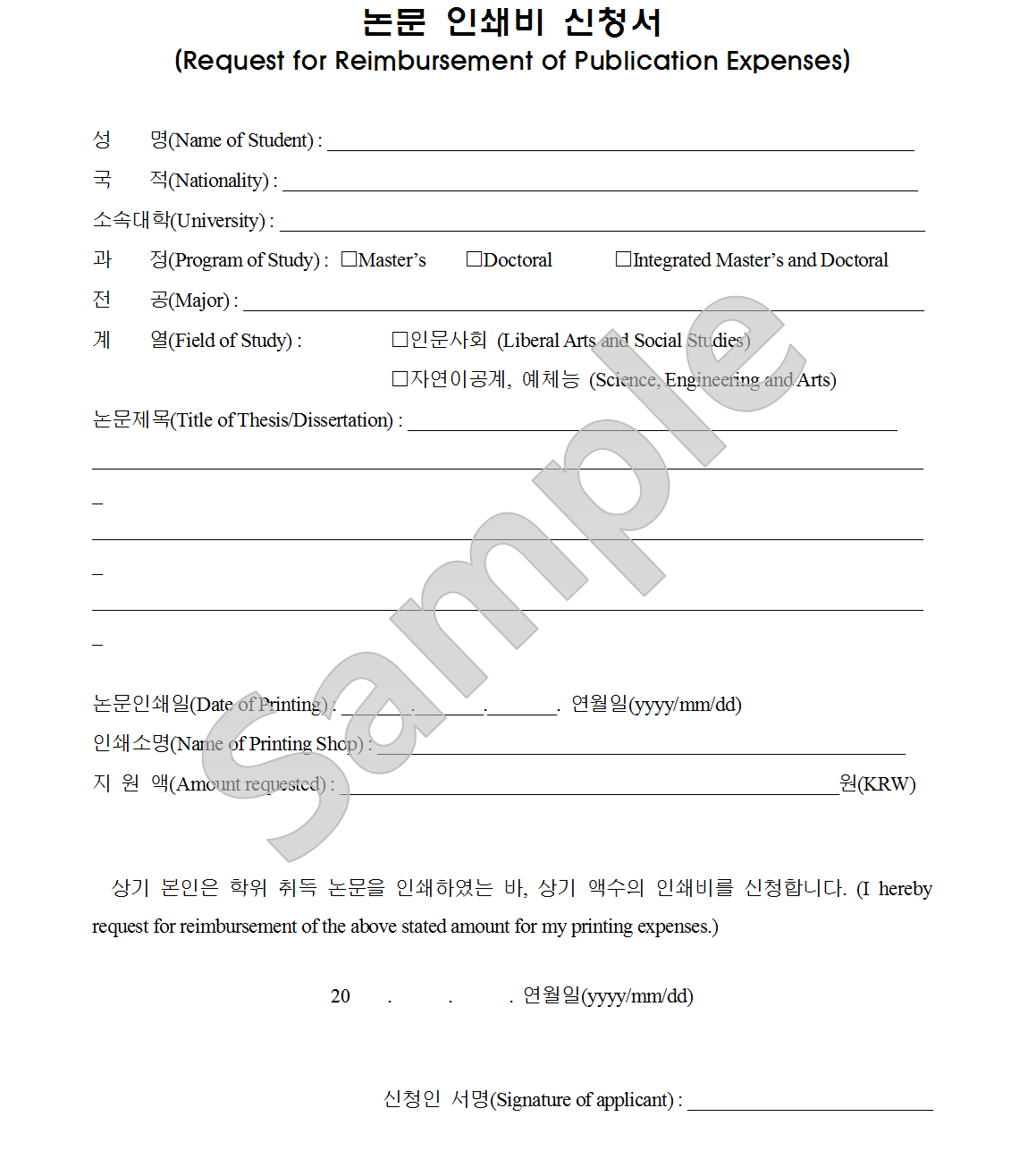 귀국연기 신고서(Application for Home-Return Postponement)성    명(Name of Student) : ____________________________________________________________생년월일(Date of Birth) : _______._______._______. 연월일(yyyy/mm/dd)국    적(Nationality) : _________________________________________________________________소속대학(University) : __________________________________________________________________과    정(Program of Study) : Associate	Bachelor’s	Master’s	Doctoral			   Integrated Master’s and Doctoral전    공(Major) : _____________________________________________________________________연기신청기간(Postponement Period Requested) : _____.___.___. ∼ _____.___.___. 연월일(yyyy/mm/dd)연기신청사유(Reason for Postponement) : ______________________________________________________________________________________________________________________________________________________________________________________________________________________________________________________________________________________________________________________________________________________________________________________________________________________________________________________________________________________________________________________________________________________________________________________________________________________________________________________________________________________________________________________________________________________________________________________________________상기 본인은 정부초청 외국인 장학생으로서 상기 사유로 귀국을 연기하고자 하오니, 허락하여 주시기 바랍니다.(I hereby apply to postpone my return home on account of the reasons stated above and ask for your kind consideration and permission.)20    .      .      . 연월일(yyyy/mm/dd)신청인 서명(Signature of Applicant) : __________________________________주소 및 연락처 변경 신고서(Notification of the Change of Address and Contact)성    명(Name of Student) : ____________________________________________________________국    적(Nationality) : _________________________________________________________________소속대학(University) : __________________________________________________________________주    소(Address) : __________________________________________________________________________________________________________________________________________________________전    화(Tel.) : _______________________________________________________________________휴 대 폰(Mobile) : _______________________________________________________________________E-mail 주소(E-mail address) : ___________________________________________________________변 경 일(Date of change) : _______._______._______. 연월일(yyyy/mm/dd)변경사항Changes) : ___________________________________________________________________상기 본인은 정부초청 외국인 장학생으로서 상기와 같이 정보가 변경되었기에 신고합니다.(I hereby notify that all correspondence is to be sent to the above mentioned changes)20    .      .      . 연월일(yyyy/mm/dd)신청인 서명(Signature of Applicant) : ______________________________한국어연수기간 연장 신청서(Application for Extension of Korean Language Course)성    명(Name of Student) : ____________________________________________________________생년월일(Date of Birth) : _______._______._______. 연월일(yyyy/mm/dd)국    적(Nationality) : _________________________________________________________________과    정(Program of Study) : 	Associate	Bachelor’s	Master’s	Doctoral				Integrated Master’s and Doctoral한국어연수기관(Korean Language Institute) : ______________________________________________연장신청기간(Extension period requested) : _______._______._______. ∼ _______._______._______. 연월일(yyyy/mm/dd)연장신청사유(Justification for Extension) :____________________________________________________________________________________________________________________________________________________________________________________________________________________________________________________________________________________________________________________________________________________________________________________________________________________________________________________________________________________________________________________________________  상기 본인은 위와 같은 사유로 한국어연수기간을 연장 신청하고자 하오니, 허락하여 주시기 바랍니다. (I hereby apply for an extension of my Korean language training period on account of the reasons stated above and ask for your kind consideration and permission.)20    .      .      . 연월일(yyyy/mm/dd)신청인 서명(Signature of Applicant) : ______________________________※ 붙임(Attachment) : 한국어연수기관 지도교수의견서(Opinion of Academic Advisor)장학생 포기서(Renunciation of Scholarship)성    명(Name of Student) : ____________________________________________________________생년월일(Date of Birth) : _______._______._______. 연월일(yyyy/mm/dd)국    적(Nationality) : _________________________________________________________________소속대학(University) : __________________________________________________________________과    정(Program of Study) :	Korean Language Training				Associate	Bachelor’s	Master’s	Doctoral				Integrated Master’s and Doctoral초청기간(Scholarship period) : ______._____._____. ∼ ______._____._____. 연월일(yyyy/mm/dd)■ 중도포기 사유(Reason of Renunciation) : __________________________________________________________________________________________________________________________________________________________________________________________________________________________■ 포기에 따른 장학금 반납내용(Scholarship to be returned)반납내용(Details) : _____________________________________________________________________반납처(Where to return) : _______________________________________________________________귀국 후 연락처(Contact address after returning home) 위와 같은 사유로 대한민국정부초청장학생을 포기하고자 하오니 필요한 조치를 하여 주시기 바랍니다. (I hereby ask for the necessary measures to be taken for my renunciation of scholarship.)20    .      .      . 연월일(yyyy/mm/dd)신청인 서명(Signature of Applicant) : ______________________________구  분내    용(Content)내    용(Content)내    용(Content)내    용(Content)비  고(Notes)입학일Date of Admission                    년         월        일                    년         월        일                    년         월        일                    년         월        일이수학기Semesters Completed (                       ) 번째 학기 (                       ) 번째 학기 (                       ) 번째 학기 (                       ) 번째 학기입학 후 통산
이수학기취득학점Credits Achieved (           /           ) (           /           ) (           /           ) (           /           )총이수학점/수료에 필요한 학점평점G.P.A. (           /           ) (           /           ) (           /           ) (           /           )누계 평점평균 기재자격시험Qualification Exams통과 (       .        )      응시예정 (       .       )  통과 (       .        )      응시예정 (       .       )  통과 (       .        )      응시예정 (       .       )  통과 (       .        )      응시예정 (       .       )  (    )란은 해당 연월 기재논문작성 관련 현재 진행 단계Current Thesis Progress논문제목결정자료수집해당란에 ∨표시및 진척도(%) 기재논문작성 관련 현재 진행 단계Current Thesis Progress논문작성 심사해당란에 ∨표시및 진척도(%) 기재International Journal 논문게재 필수                          선택필수                          선택필수                          선택필수                          선택해당란에 ∨표시,(    )란은 해당 연월 기재International Journal 논문게재 게재  (      .       )         게재예정(      .      ) 게재  (      .       )         게재예정(      .      ) 게재  (      .       )         게재예정(      .      ) 게재  (      .       )         게재예정(      .      ) 해당란에 ∨표시,(    )란은 해당 연월 기재학위취득예상시기Expected Completion of Degree                    년         월        일                    년         월        일                    년         월        일                    년         월        일특기사항(학회 및 International conference를 비롯하여 각 종 행사 및 대회 참가활동사항 등) Comments (participation in academic conferences, events, etc.)특기사항(학회 및 International conference를 비롯하여 각 종 행사 및 대회 참가활동사항 등) Comments (participation in academic conferences, events, etc.)특기사항(학회 및 International conference를 비롯하여 각 종 행사 및 대회 참가활동사항 등) Comments (participation in academic conferences, events, etc.)특기사항(학회 및 International conference를 비롯하여 각 종 행사 및 대회 참가활동사항 등) Comments (participation in academic conferences, events, etc.)특기사항(학회 및 International conference를 비롯하여 각 종 행사 및 대회 참가활동사항 등) Comments (participation in academic conferences, events, etc.)특기사항(학회 및 International conference를 비롯하여 각 종 행사 및 대회 참가활동사항 등) Comments (participation in academic conferences, events, etc.) 논문작성 관련 지도 사항 Instructions for Thesis Writing 논문작성 관련 지도 사항 Instructions for Thesis Writing 논문작성 관련 지도 사항 Instructions for Thesis Writing 논문작성 관련 지도 사항 Instructions for Thesis Writing 논문작성 관련 지도 사항 Instructions for Thesis Writing 논문작성 관련 지도 사항 Instructions for Thesis Writing구    분(Classification)구    분(Classification)부터(From) (yyyy/mm)까지(To) (yyyy/mm)비고(Remarks)입학(Date of admission)입학(Date of admission).    .-이수 학기 (Semesters completed)       /-.    .C.G.P.A이수 학기 (Semesters completed)       /-.    ./과정수료 (Completion of coursework)과정수료 (Completion of coursework)-.     .Yes     No  종합시험 (Comprehensive exam)종합시험 (Comprehensive exam)-.     . Pass     Fail구    분(Classification)부터(년/월/일)from (yyyy/mm/dd)까지(년/월/일)to (yyyy/mm/dd)현재 상태State of Progress과정수료(Completion of coursework)     /     /     /     /Yes     No종합시험(Comprehensive exam)     /     /     /     /Yes     No논문주제결정(Decision on subject)     /     /     /     /Yes     No자료수집, 분석, 종합(Collection, analysis, and synthesis of data)     /     /     /     /~50%   51~75%76~90% 91%~논문작성(Writing)     /     /     /     /~50%   51~75%76~90% 91%~1차 심사(1st defense)     /     /     /     /Yes     No2차 심사(2nd defense)     /     /     /     /Yes     No최종심사(Final defense)     /     /     /     /Yes     No논문제출 (Submission)     /     /논문제목(Title)논문주제(Subject)논문구성(Key Structure)수집자료 혹은 참고문헌 목록(List of resources or references)집주소 (Home Address)TelE-mail Address<country code/area code/no.>